Muhammad Burhan Saleem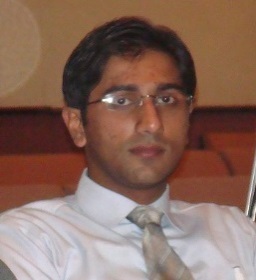 B.Sc Industrial Engineering.SIX SIGMA Green Belt, ISO LA, IENG, TheIRED Member.Lahore- Pakistan. Permanent Address: KotAddu. (Pakistan)Email on:  burhan-saleem@hotmail.com  Contact No:  +923336776652Possessing 9+ Years in QA/QC Engineering, Production system in Steel industry, having expertise in Six Sigma/ lean system, ISO 9001:2008 Lead auditor Certification, hand on experience in Process Improvement, Quality tools to acheive Productivity Enhancement, and cost effectiveness. Quality ManagerNew Era Technology Lahore (Punjab-Pakistan)Oct 2016 till Sep 2018An ISO Certified Engineering and Procurement Company.Worked on a mega PMU (Project Management Unit) Project for medical furniture and other equipment (Primary & secondary Health Project of Govt of the Punjab Pakistan to provide 12000 hospital beds, and other utilities) across all over primary and secondary hospitals of Punjab.Ensure that the organization’s Quality Management System conforms to customer’s, internal or internal, ISO 9001, and regulatory/legal requirement.Generating the quality manuals and procedures for Quality Integrated System.Managing project and conform the quality assurance for product on client sites.Inspecting the final yield and compare with the required specifications.5S Implementing on shop floor to smoothen the process flow and its audit.Statistical quality controlling to avoid variations in production.Material waste controlling to minimum. (Lean Six Sigma).Health and safety issues dealing.Process improvement in production system to maximize the productivity with minimum rework/rejection.Managing the powder coating plant as per standard operating procedure.Improving the production process/flow to raise to optimum level.Committed to continual improvement and Root cause analysis.Supervising the powder coating process and quality conforming.Cost and material estimation assisting to technical department for projects.Complaint ManagementManaging the complaint process raised by the different DHQ’s and THQ’s hospitals regarding the products provided by the New Era Technologies across the Punjab Province.Monitor and manage the follow ups against the complaints.Building good business terms with the clients either Govt or Private sector.Dealing customer feedback to improve the product quality to achieve business excellence.Procurement ManagementPreparing SOP’s and related documentations for procurement/purchasing management and monitoring the related documentation in relevant department.Vendor evaluation and approval.Supply Chain ManagementEnsure the supply of hospital furniture and other utilities to the hospital from factory warehouse safely.Assuring the proper assembling process on client site and make it assured according to quality end. Taking follow up regarding customer feed backProject EngineerAbdul Rauf and co. Kot Addu (Punjab-Pakistan)Feb 2014to Sep 2016It’s a family personal small business set up.Site engineer on local rural area development projects for roads and buildings.Plan to labor and material management, time scheduling.Tender processing.QA/QC EngineerUnited Wires Company Riyadh (Aslak) - Saudi Arabia       Nov 2012 to Oct 2013The biggest company dealing with wire drawing, galvanizing, barbed wires, building meshes, nails etc. in Kingdom of Saudi Arabia.Established better integration of man machine materials and methods.Established SQC to maintain the process and product quality in limits.Carried out In-process Inspections (IPI) to conform quality according to standard.Calculated OEE to for process improvement and achieving optimum through put.Resolved quality issues and work to eliminate non-conforming units using Six Sigma.Quality Control tools and lean manufacturing approaches.Raw material inspection to conform the quality input to yield best valued quality output. Implemented 5S and initiated FIC (Failure identification chart) system for FEMA.Assuring the product according to ASTM standards (Low carbon steel wires, fences, galvanized wires) (All specifications).Achieved the raise in daily production from 170 tons/day to 192 tons/ day in wire drawing section.Raw material testing before production to conform quality input and conforming the quality by random sampling and testing after production.Generating SOP’s for Wiredrawing/ galvanizing /mesh and barbed wire section according to ASTM Standards.Researcher EngineerKing Saud University Riyadh - Saudi Arabia.     Oct 2010 to Sep 2012.Researched and learnt modern production and quality integration methodologies to improve the quality of product and process and also reducing the lead time approaches and algorithms.Carried our corrosion analysis for the leading Saudi steel industry product under different atmospheres of the different areas of Saudi Arabia (A confidential project). Under “Research Chair”Taught Quality Engineering as subject on tutorials.Reviewed research papers.Junior EngineerKSB Pumps Ltd. Hassan Abdal / Multan - Pakistan.    Aug 2009 to30 June 2010Supervised production processes to ensure implementation of company Quality standards (production dept.).Worked as a site engineer for company local project of installing water pumps for Local Govt water resource management project for remote areas.Labor management and day to day plan execution.Trainee EngineerHONDA ATLAS CARS Ltd. Lahore- Pakistan     June 2008 to Sep 2008An internship at car plant “HONDA ATLAS CARS LAHORE PAKISTAN” reviewed the production system on JIT approaches for the production of HONDA CARS assembly plant.Studied MRP system and HQS.Internship (Project)PCSIR (Pakistan Center of scientific and Industrial Research) Lahore - PakistanJune 2006 to Sep 2006Worked as a learning member of a team for the implementation of ISO 14001:2000.Documentation, conforming tests from PCSIR’s Laboratories to control effluents according to Standard “PEPA” (Pakistan environmental protection agency).EducationB.Sc. Industrial EngineeringIQTM Punjab University Lahore - PakistanDec 2004 –Aug 2009.Six Sigma Green Belt (Certificate)IMQS, USA.June 2011.ISO 9001:2008 Lead Auditor RICI Ltd. Canada Approved by IRCADec 2014.Additional InformationSkills Six Sigma Lean Manufacturing, ISO LA (9001:2008), , JIT, SWOT, OEE, TQM, PPC, 5S,  Good communication, Continuous Improvement, CAPA, Labor cost work planning, KANBAN, JIT, KAIZEN, Cost Reduction, KPI’s,  Defect Elimination, Marketing & Sales, Strategic Management. PMP (progress).Inventory Management (Intermediate)Languages:        Urdu, English, Punjabi, Arabic (Basic)Computer Skills:Microsoft Office Package, AutoCAD, CATIA V6 (intermediate), Minitab16, SPSS.Registered Member of Pakistan Engineer Council (PEC) since 2010. #INDUS/1212Member of Institute of Research Engineers and Doctors “TheIRED” since 2013.Member of International Association of Engineers (IAENG) since July 2014.ReferenceReferences will be provided on demand